          КАРАР                                                                           ПОСТАНОВЛЕНИЕ25 марта 2022 йыл                             № 10                        25 марта 2022 годаО прекращении права аренды объектов муниципального нежилого  фондаВ соответствии с Федеральным законом от 06.10.2003 г. № 131-ФЗ «Об общих принципах организации местного самоуправления в Российской Федерации, на основании обращения арендатора Индивидуального  предпринимателя Миннигалиева Даниса Ахсановича, Администрация сельского поселения Ключевский сельсовет муниципального  района  Аскинский район Республики Башкортостан  ПОСТАНОВЛЯЕТ:1. Прекратить право аренды Индивидуального  предпринимателя Миннигалиева Даниса Ахсановича объекта  муниципального  нежилого  фонда: здание гаража, расположенное по адресу: Республика Башкортостан, Аскинский район, д.Кучаново, ул. Зеленая, д.11,  общей площадью  465,0 кв.м. 2. Заключить с Индивидуальным  предпринимателем Миннигалиевым Данисом Ахсановичем соглашение о расторжении договора аренды объектов  муниципального  нежилого  фонда без права выкупа от 01.03.2016г №5.3. Внести  изменения  в реестр  муниципального  имущества.4. Контроль  за исполнением   данного постановления   оставляю  за  собой.Глава сельского поселения 		                                 М.П. СелянинБАШҠОРТОСТАН РЕСПУБЛИКАҺЫАСҠЫН РАЙОНЫМУНИЦИПАЛЬ РАЙОНЫНЫҢКЛЮЧИ АУЫЛ СОВЕТЫАУЫЛ БИЛӘМӘҺЕ ХӘКИМИӘТЕ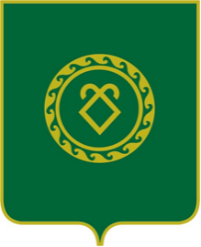 РЕСПУБЛИКА БАШКОРТОСТАНАДМИНИСТРАЦИЯСЕЛЬСКОГО ПОСЕЛЕНИЯКЛЮЧЕВСКИЙ СЕЛЬСОВЕТМУНИЦИПАЛЬНОГО РАЙОНААСКИНСКИЙ РАЙОН